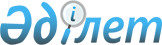 Об утверждении номенклатуры услуг аэропортов, на которые применяются регулируемые государством цены
					
			Утративший силу
			
			
		
					Постановление Правительства Республики Казахстан от 30 декабря 2003 года N 1348. Утратило силу - постановление Правительства РК от 14 марта 2006 года N 155 (P060155)



     


Сноска. В заголовок внесены изменения - постановлением Правительства РК от 26 января 2005 г. 


 N 63 


 .



     В соответствии с Конституционным 
 законом 
 Республики Казахстан "О Правительстве Республики Казахстан" Правительство Республики Казахстан постановляет:




     1. Утвердить прилагаемую номенклатуру услуг аэропортов, на которые применяются регулируемые государством цены. 


<*>






     Сноска. В пункт 1 внесены изменения - постановлением Правительства РК от 26 января 2005 г. 


 N 63 


 .






     2. Агентству Республики Казахстан по регулированию естественных монополий и защите конкуренции (по согласованию) в установленном законодательством порядке привести в соответствие с настоящим постановлением ранее принятые нормативные правовые акты.




     3. Настоящее постановление вступает в силу со дня подписания.


     Премьер-Министр




     Республики Казахстан


Утвержден          



постановлением Правительства



Республики Казахстан    



от 30 декабря 2003 г. N 1348




 


Номенклатура услуг аэропортов, на которые применяются 






регулируемые государством цены <*>





     




Сноска. Заголовок - в редакции постановления Правительства РК от 26 января 2005 г. 


 N 63 


 .



     1. Услуги по обеспечению взлета и посадки (приема и выпуска) воздушного судна.



     1.1 Предоставление взлетно-посадочной полосы, рулежных дорожек, перронов.



     1.2 Обеспечение содержания и эксплуатации аэродрома.



     1.3 Светотехническое обеспечение аэродрома.



     1.4 Аварийно-спасательное и противопожарное обеспечение.



     1.5 Орнитологическое обеспечение безопасности полетов в районе аэропорта.



     1.6 Предоставление оперативных изменений аэронавигационной информации аэронавигационной обстановки по основным направлениям полетов воздушных судов из аэропорта (в тех случаях, когда выполняется аэропортом).



     1.7 Диспетчерское обслуживание подхода и аэродромное диспетчерское обслуживание (в тех случаях, когда выполняется аэропортом).



     1.8 Радиотехническое обеспечение (в тех случаях, когда выполняется аэропортом).



     1.9 Метеорологическое обеспечение (в тех случаях, когда выполняется аэропортом).



     1.10 Осуществление контроля за правильностью расчетов требуемого количества авиационного горюче-смазочного материала с учетом ветрового режима по маршрутам полетов (в тех случаях, когда выполняется аэропортом).



     1.11 Предоставление места стоянки воздушному судну на аэродроме в течение 3-х часов после посадки для пассажирских и 6-ти часов для грузовых и грузопассажирских сертифицированных типов воздушных судов при наличии грузов (почты), подлежащих обработке (погрузке и/или выгрузке) в аэропорту посадки.



     2. Услуги по обеспечению авиационной безопасности.



     2.1 Обеспечение пропускного и внутриобъектового режимов в аэропорту.



     2.2 Охрана воздушных судов.



     2.3 Обеспечение безопасности радионавигационных средств, оборудования, зданий и сооружений, расположенных в зонах ограниченного доступа аэропорта.



     2.4 Досмотр пассажиров, ручной клади, багажа, членов экипажей воздушных судов гражданской авиации, авиационного персонала и сотрудников иных организаций, проходящих в зону ограниченного доступа.



     2.5 Досмотр воздушного судна, грузов, почты и бортпитания.



     2.6 Поддержание готовности сил и средств аэропорта к действиям по пресечению актов незаконного вмешательства.



     3. Услуги по предоставлению места стоянки воздушного судна на базовом аэродроме. 


<*>





     


Сноска. Перечень дополнен пунктом 3 - постановлением Правительства РК от 26 января 2005 г. 


 N 63 


 .





     4. Услуги по предоставлению рабочего места (площади) для регистрации пассажиров. 


<*>





     


Сноска. Перечень дополнен пунктом 4 - постановлением Правительства РК от 26 января 2005 г. 


 N 63 


 .





     5. Услуги по предоставлению места стоянки воздушному судну сверх времени, установленного в пункте 1.11. 


<*>





     


Сноска. Перечень дополнен пунктом 5 - постановлением Правительства РК от 26 января 2005 г. 


 N 63 


 .



					© 2012. РГП на ПХВ «Институт законодательства и правовой информации Республики Казахстан» Министерства юстиции Республики Казахстан
				